ТРЕНИНГ «ЖЕНСКИЕ  МИСТЕРИИ» ПЕРВОЕ ЗАНЯТИЕ  9 ОКТЯБРЯ С 18.00 ДО 21.00  МЕСТО: пр-т Нагибина 13, 1 этаж, Психологическая поликлиника ЮФУ, стоимость 500 р., запись обязательна: +7 (863) 243-07-11; +79515198278, psyclinic@sfedu.ruВ нашем суетном мире, полном забот и проблем, мы часто теряем связь с собой, со своим женским началом. От того насколько мы соединены со своим телом, чувствуем его, наслаждаемся, умеем слышать сигналы и своевременно на них откликаться – зависит и то насколько гармонично наше женское состояние, общее ощущение удовлетворенности собой и отношениями с окружающим миром. Существуют специальные техники и практики, которые помогают нам раскрывать свое тело и таящиеся в нем энергии. "Мистерия" в переводе с греческого обозначает "таинство". На занятиях «Женские мистерии» мы возвращаемся к себе, к своей истинной природе, к первозданной женщине. Эти занятия помогут избавиться от блоков, зажимов, напряжений, стать более расслабленной, гармоничной  и свободной, научиться жить в состоянии здесь и сейчас. Вы сможете максимально раскрыть свой потенциал, найти в себе источник мудрости и мягкой женской силы.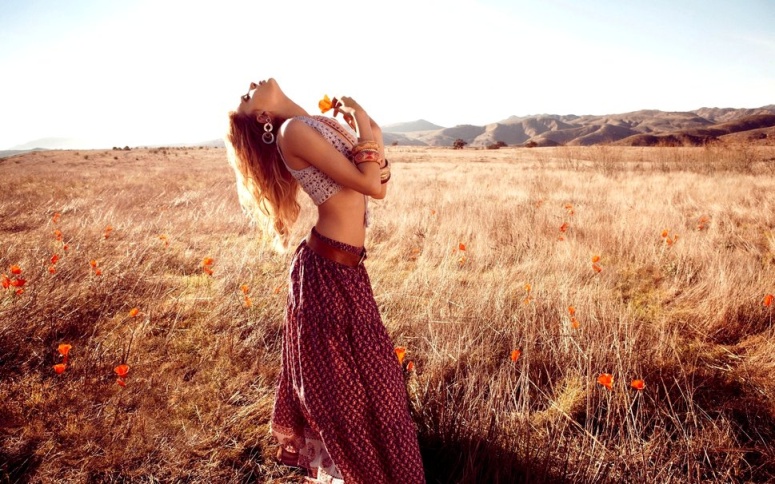 В программе занятий:- Работа с чакрами (энергетическими центрами), их очищение, наполнение, гармонизация;                   - Динамические медитации, работа с телом и голосом;                                                                                     - Даосские практики совершенствования сексуальной энергии;                                                                         - Различные женские практики и медитации на восстановление связи с собой и наполнение женской энергией. Каждое отдельное занятие будет посвящено отдельной теме, поэтому их можно посещать полным курсом или отдельными занятиями. Занятия будут проводиться: 1 раз в неделю, продолжительностью 2-2.5 часа.Ведущая:  АЖОГИНА ИРИНА НИКОЛАЕВНА – психолог, гештальттерапевт, психодраматерапевт, руководитель психологического центра: «Ирида», тренер  женских практик.http://app.sfedu.ru/psyclinichttp://vk.com/psihpolpsyclinic@sfedu.ruTeл. +7(863) 243-07-11; +7951 -51-98-278